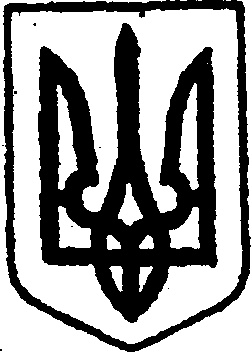 КИЇВСЬКА ОБЛАСТЬТЕТІЇВСЬКА МІСЬКА РАДАVІІІ СКЛИКАННЯП'ЯТА СЕСІЯПРОЄКТ Р І Ш Е Н Н Я 27.04.2021р.                                                                         №       - 05 - VIIІ
Про внесення змін до Програми охорони навколишнього природного середовища на 2021-2025 роки затвердженої рішеннямміської ради від 24.12.2020 року № 34-02-VIIIРозглянувши розроблену і затверджену Програму охорони навколишнього природного середовища населених пунктів Тетіївської міської ради на 2021-2025 роки, врахувавши потребу у фінансуванні заходів для реалізації Програми,  керуючись статтями 26, 33, 52 Закону України «Про місцеве самоврядування в Україні»,  Тетіївська міська радаВ И Р І Ш И Л А:Внести зміни до Програми охорони навколишнього природного середовища на 2021-2025 роки, затвердженої рішенням міської ради від 24.12.2020 року № 34-02-VIII, а саме:1.1 Додаток до Програми (Перелік природоохоронних заходів на 2021-2025 роки, що фінансуватимуться за рахунок коштів міського фонду охорони навколишнього природного середовища) викласти у новій редакції, що додається.Контроль за виконанням даного рішення покласти на постійні комісії міської ради:- з питань планування, бюджету, фінансів та соціально- економічного розвитку громади;- з питань регулювання земельних відносин, архітектури, будівництва та охорони навколишнього середовища.Міський голова                                                          Богдан БАЛАГУРА